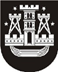 KLAIPĖDOS MIESTO SAVIVALDYBĖS TARYBASPRENDIMASDĖL ATLEIDIMO NUO NEKILNOJAMOJO TURTO MOKESČIO MOKĖJIMO2015 m. kovo 26 d. Nr. T2-32KlaipėdaVadovaudamasi Lietuvos Respublikos vietos savivaldos įstatymo 16 straipsnio 2 dalies 18 punktu ir Lietuvos Respublikos nekilnojamojo turto mokesčio įstatymo 7 straipsnio 5 dalimi, Klaipėdos miesto savivaldybės taryba nusprendžiaatleisti savivaldybės biudžeto sąskaita:1. UAB „SENAMIESČIO MAGIJA“ (kodas 141325831), vykdančią mažų parduotuvėlių veiklą Klaipėdos miesto istorinėje dalyje, adresu: Tomo g. 16, Kurpių g. 11 ir Kepėjų g. 12, Klaipėda, nuo 820,21 Eur nekilnojamojo turto mokesčio, kurį sudaro 50 proc. apskaičiuotos sumos, mokėjimo už 2014 metus;2. UAB „Žirgeliai“ (kodas 302937430), vykdančią mažos kavinukės veiklą Klaipėdos miesto istorinėje dalyje, adresu: Teatro a. 7, Klaipėda, nuo 244,44 Eur nekilnojamojo turto mokesčio, kurį sudaro 50 proc. deklaruotos sumos, mokėjimo už 2014 metus;3. UAB „Toti idėjos“ (kodas 303063877), vykdančią mažos parduotuvėlės veiklą Klaipėdos miesto istorinėje dalyje, adresu: Turgaus g. 20, Klaipėda, nuo 398,95 Eur nekilnojamojo turto mokesčio, kurį sudaro 50 proc. deklaruotos sumos, mokėjimo už 2014 metus.Šis sprendimas gali būti skundžiamas Lietuvos Respublikos administracinių bylų teisenos įstatymo nustatyta tvarka.Savivaldybės merasVytautas Grubliauskas